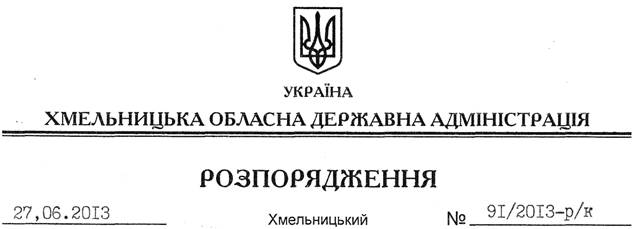 На підставі Положення про відзнаки обласної державної адміністрації, затвердженого розпорядженням голови облдержадміністрації від 04 лютого 2011 року № 35/2011-р, зареєстрованого Головним управлінням юстиції в області 10 лютого 2011 року за № 14/1593, розпорядження голови обласної державної адміністрації від 14.06.2013 № 84/2013-р/к “Про відпустку голови обласної державної адміністрації В.Ядухи”:1. Нагородити Почесною Грамотою обласної державної адміністрації з врученням цінного подарунка кожному:1.1. За сумлінну працю, високий професіоналізм, вагомий особистий внесок у відродження і популяризацію національних традицій, розміщення персональної виставки картин у приміщенні адміністрації та з нагоди Дня Конституції УкраїниКравчик Наталію Василівну, подільську майстриню.1.2. За сумлінну працю, високий професіоналізм, вагомий особистий внесок у справу охорони здоров’я жителів регіону, військовослужбовців і працівників Збройних Сил України та з нагоди Дня медичного працівника:1.3. За сумлінну працю, високий професіоналізм, вагомий особистий внесок у соціально-економічний розвиток району та з нагоди 50-річчя від дня народження Думанського Володимира Володимировича, першого заступника голови Чемеровецької районної державної адміністрації.1.4. За сумлінне виконання службових обов’язків, високий професіоналізм та з нагоди Дня державної служби:1.5. За сумлінну працю, високий професіоналізм, вагомий особистий внесок у справу охорони здоров’я жителів регіону та з нагоди 60-річчя від дня народження Розгонюка Володимира Леонтійовича, головного лікаря Хмельницької міської лікарні.1.6. За багаторічну сумлінну працю, високий професіоналізм, вагомий особистий внесок у розвиток і підвищення ефективності сільськогосподарського виробництва та з нагоди 60-річчя від дня народження Одземка Івана Олександровича, заступника директора Департаменту агропромислового розвитку облдержадміністрації.1.7. За сумлінне виконання службових обов’язків, високий професіоналізм та з нагоди 21-го випуску офіцерів-прикордонників:1.8. За сумлінну працю, високий професіоналізм, активну громадську позицію та з нагоди 17-ї річниці Конституції України:1.9. За багаторічну сумлінну працю в органах виконавчої влади, високий професіоналізм та з нагоди 40-річчя від дня народження Клінчук Оксану Анатоліївну, заступника начальника загального відділу апарату облдержадміністрації.1.10. За І місце у номінації “Кращий керівник” та “Кращий спеціаліст” серед структурних підрозділів та апарату облдержадміністрації,районних державних адміністрацій у ІІ турі щорічного Всеукраїнського конкурсу “Кращий державний службовець”у Хмельницькій області у 2013 році в номінації “Кращий керівник” і “Кращий спеціаліст”:1.11. За призові місця у загальнокомандному заліку обласної спартакіади серед збірних команд районних, обласної державних адміністрацій та територіальних підрозділів центральних органів виконавчої влади:1.12. За сумлінну працю, високий професіоналізм, вагомий особистий внесок у реалізацію державної політики в галузі національної освіти, навчання та виховання учнівської молоді та з нагоди 55-річчя від дня народження Поліщук Франю Петрівну, начальника управління освіти, молоді та спорту Дунаєвецької райдержадміністрації.2. Обласна державна адміністрація висловлює подяку з врученням цінного подарунка кожному: 2.1. За сумлінну працю, високий професіоналізм, вагомий особистий внесок у справу охорони здоров’я жителів регіону,військовослужбовців і працівників Збройних Сил України та з нагоди Дня медичного працівника:2.2. За материнську самовідданість, вагомий особистий внесок у виховання дітей у сім’ї, забезпечення умов для всебічного їх розвитку та з нагоди 90-річчя від дня народження Гриник Любові Андріївні, “Матері-героїні” с.Моломолинці Хмельницького району.2.3. За сумлінне виконання службових обов’язків, високий професіоналізм та з нагоди Дня державної служби:2.4. За сумлінне виконання службових обов’язків, високий професіоналізм та з нагоди 60-річчя від дня народження ЗьоркуОлександру Андрійовичу, начальнику управління соціального захисту населення Чемеровецької райдержадміністрації.2.5. За сумлінне виконання службових обов’язків, високий професіоналізм та з нагоди 21-го випуску офіцерів-прикордонників Панчуку Руслану Тадеушовичу, прапорщику, начальнику лабораторії факультету іноземних мов та гуманітарних дисциплін Національної академії Державної прикордонної служби України імені Б.Хмельницького.2.6. За сумлінну працю, високий професіоналізм, активну громадську позицію та з нагоди 17-ї річниці Конституції України:2.7. За багаторічну сумлінну працю, високий професіоналізм та з нагоди 60-річчя від дня народженняМазуру Анатолію Антоновичу, голові Хмельницького районного споживчого товариства.2.8. За ІІІ місце у номінації “Кращий керівник” та “Кращий спеціаліст” серед структурних підрозділів та апарату облдержадміністрації,районних державних адміністрацій у ІІ турі щорічного Всеукраїнського конкурсу “Кращий державний службовець” в області у 2013 році в номінації “Кращий керівник” і “Кращий спеціаліст”:Перший заступник голови адміністрації								     В.ГаврішкоПро нагородження Почесною Грамотою обласної державної адміністраціїБриндакаАнатолія Івановича–завідуючого анестезіологічним відділенням комунальноїустанови районної ради “Дунаєвецька центральна районна лікарня”Гуменюк Марію Андріївну–головну медичну сестру Білогірської центральної  районної лікарнієЗавроцькогоОлександра Івановича–полковника медичної служби, начальника Хмельницького військового госпіталюІващук Наталію Сергіївну–завідуючу терапевтичним відділенням Славутської центральної районної лікарніКогутГалину Василівну–завідуючу терапевтичним відділенням № 1 Хмельницької міської поліклініки № 1КотоніяВалентина Казимировича–лікаря-анестезіолога 13 відділення Хмельницької обласної психіатричної лікарні №1КромІрину Григорівну–лікаря загальної практики – сімейної медицини Хмельницької міської поліклініки № 3КузьмінуВалентину Олексіївну–завідуючу відділенням для лікування дорослих хворих з інфекційними ураженнями нервової системи та респіраторних вірусних інфекцій Хмельницької міської інфекційної лікарніМельникЮлію Петрівну–лікаря-терапевта Дунаєвецької амбулаторії загальної практики сімейної медицини комунального закладу районної ради “Дунаєвецький районний центр первинної медико-санітарної допомоги”МельниченкаВолодимира Миколайовича–лікаря-хірурга Віньковецької центральної районної лікарніМохнюкаСергія Миколайовича–голову Хмельницької фтизіатричної медико-соціальної експертної комісіїНавроцькогоОлександра Анатолійовича–лікаря-хірурга Хмельницької міської лікарніНестеровуЛюбов Павлівну–фельдшера-лаборанта клініко-діагностичної лабораторії Хмельницького обласного протитуберкульозного диспансеруОнуфрієнкоІнну Анатоліївну–лікаря-офтальмолога Деражнянської центральної районної лікарніПіддубнякОксану Олександрівну–бактеріолога Білогірської центральної районної лікарніПоповичНаталію Василівну–лікаря-інфекціоніста кабінету Городоцької центральної районної лікарніПоповичНаталію Василівну–лікаря-інфекціоніста інфекційного кабінету поліклінічного відділення Городоцької центральної районної лікарніПримакаІвана Ананійовича–працівника Збройних Сил України, лікаря акушера-гінеколога Хмельницького військового госпіталюРайчук Ірину Ігорівну–лікаря загальної практики сімейної медицини Хмельницької міської поліклініки №1СадомуВалентину Станіславівну–голову Хмельницької обласної організації профспілки працівників охорони здоров’я УкраїниТкачукНаталію Євгенівну–начальника відділу післядипломної освіти, кадрового забезпечення управління фінансово-ресурсного та кадрового забезпечення галузі Департаменту охорони здоров’я облдержадміністраціїТрачаОлександра Олександровича–завідувача поліклінічного відділенняВолочиської центральної районної лікарніТуркотОльгу Петрівну–лікаря – стоматолога Хмельницької обласної стоматологічної поліклінікиЧужуСергія Петровича–лікаря – стоматолога-ортопеда Летичівської центральної районної лікарніАрушановуЛюдмилу Анатоліївну–заступника начальника Управління державної казначейської служби України в Городоцькому районі Білокопитного Володимира Вікторовича–начальника відділу організаційно-кадрової роботи апарату Старокостянтинівської райдержадміністраціїБільчукГанну Володимирівну–заступника начальника управління соціального захисту населення Шепетівської райдержадміністраціїБорисовуЛюдмилу Францівну–керівника апарату Летичівської райдержадміністраціїБорисюкаЮрія Олександровича–першого заступника начальника управління – начальника відділу праці, соціальних зв’язків, у справах сім’ї та дітей управління соціального захисту населення Хмельницької райдержадміністраціїВознюкаПетра Васильовича–начальника загального відділу апарату Красилівської райдержадміністрації ГончарВалентину Іванівну–начальника відділу фінансово-господарського забезпечення апарату Чемеровецької райдержадміністраціїГромяк Лілію Петрівну–начальника управління фінансів Новоушицької райдержадміністраціїГудзякаОлександра Миколайовича–начальника Управління Державної казначейської служби України у Теофіпольському районіГуменюкКатерину Миколаївну–завідувача сектору призначення допомог, компенсацій, пільг і послуг відділу обробки документів управління соціального захисту населення Деражнянської райдержадміністраціїДаценкаОлега Федоровича–заступника начальника інспекції – заступника Головногодержавного інспектора з охорони навколишнього природного середовища державної екологічної інспекції у Хмельницькій областіДончукГалину Захарівну–начальника управління Пенсійного фонду України в Полонському районіДрагомерецькуІрину Петрівну–начальника управління економічного розвитку, торгівлі, інфраструктури та туризму Ярмолинецької райдержадміністраціїДудченкаМиколу Борисовича–Головного державного експерта з умов праці відділу державної експертизи з умов праці та соціально-трудових відносин управління праці та зайнятості населення Департаменту соціального захисту населення облдержадміністраціїЖилка Олександра Львовича–головного спеціаліста відділу лікувально-профілактичної допомоги населенню Департаменту охорони здоров’я облдержадміністраціїІванчука Павла Івановича–начальника відділу з питань цивільного захисту населення Віньковецької райдержадміністраціїКамінськуАксинію Іванівну–начальника архівного відділу Дунаєвецької райдержадміністраціїКацапЗою Володимирівну–начальника управління Пенсійного фонду України в м. Кам’янець-Подільський та Кам’янець-Подільському районіКлимковецькогоМиколу Олександровича–адвоката, голову постійної комісії з питань парламенту, депутатської діяльності та етики, зв’язків з об’єднаннями громадян та засобами масової інформації, законності, правопорядку Славутської міської радиКоломієцьМарію Василівну–начальника відділу податкового контролю Старокостянтинівського відділення міжрайонної Красилівської державної податкової інспекціїКравчукаВасиля Федоровича–начальника відділу економічного розвитку, торгівлі та інфраструктури Старосинявської райдержадміністраціїНовакОлену Сергіївну–начальника відділу бухгалтерського обліку та звітності управління соціального захисту населення Славутської райдержадміністраціїОчеретянкаВіктора Івановича–директора Департаменту освіти і науки, молоді та спорту облдержадміністраціїПанасюкЛюдмилу Петрівну–завідувача сектору контролю апарату Ізяславської райдержадміністраціїПендракОксану Михайлівну–першого заступника начальника управління соціального захисту населення Волочиської райдержадміністраціїПідтесаногоОлександра Олександровича–начальника фінансово-аналітичного відділу Хмельницького обласного центру зайнятостіПриступу Іванну Іванівну–головного спеціаліста відділу організаційної, кадрової роботи та аграрної освіти Департаменту агропромислового розвитку облдержадміністраціїСологубНаталію Олександрівну–начальника відділу кадрового та документального забезпечення, аналізу, планування інспекційної діяльності, зв’язків з громадськістю та засобами масової інформації державної екологічної інспекції у Хмельницькій областіСтаднікЛюдмилу Едуардівну –завідувача сектору оподаткування юридичних осіб Нетішинського відділення Славутської об’єднаної державної податкової інспекціїТолмачовуІрину Петрівну–завідувача сектору загальних питань Департаменту економічного розвитку і торгівлі облдержадміністраціїХорунжуЛідію Опанасівну–начальника відділу обліку, аналізу та економічного прогнозування управління агропромислового розвитку Білогірської райдержадміністраціїЧумакаМиколу Петровича–начальника відділу інфраструктури та туризму Кам’янець-Подільської райдержадміністраціїЯмчукаСергія Миколайовича–начальника бюджетного управління Департаменту фінансів облдержадміністраціїКириленкаВолодимира Анатолійовича–полковника, начальника кафедри оперативного мистецтва Національної академії Державної прикордонної служби України імені Б.ХмельницькогоКовальчука Юрія Володимировича–підполковника, старшого викладача кафедри спеціальних дисциплін Національної академії Державної прикордонної служби України імені Б.ХмельницькогоМірошниченкаАнатолія Анатолійовича–підполковника, начальника навчального курсу факультету охорони та захисту державного кордону Національної академії Державної прикордонної служби України імені Б.ХмельницькогоАндрусякМарію Іллічну–голову громадської ради при Городоцькій райдержадміністраціїАнтонюкаАнатолія Романовича–голову районної спілки підприємців-перевізників, головугромадської ради при Дунаєвецькій райдержадміністраціїАрхиповичОльгу Олексіївну–начальника відділу державної реєстрації актів цивільного стану реєстраційної служби Теофіполського районного управління юстиціїВойцешина Віталія Івановича–начальника цеху сухого знежиреного молока дочірнього підприємства “Старокостянтинівський молочний завод”Ворону Петра Михайловича–оператора котельні району теплових мереж №3 міського комунального підприємства “Хмельницьктеплокомуненерго”ГерегуОлександра Володимировича–депутата Верховної ради України, голову федерації важкої атлетики УкраїниГонтараМиколу Павловича–механізатора приватного підприємства “Україна Агро 2 С” с. Бережанка Чемеровецького районуГончарукаОлексія Михайловича–начальника цеху товариства з обмеженою відповідальністю “Аква-Родос” м.СлавутаГречанюкаВалерія Тимофійовича–голову фермерського господарства “Діоніс” с. Івашківці Новоушицького районуГромякЛілію Петрівну–начальника управління фінансів Новоушицької райдержадміністраціїДанчевськуНадію Вікторівну–головного державного інспектора праці відділу з питань додержання законодавства про працю, зайнятість та інших нормативно-правових актів у м. Хмельницький Територіальної державної інспекції з питань праціДидикІрину Іванівну–вчителя англійської мови Старокостянтинівської гімназії ЗадоянчукГалину Степанівну–помічника вихователя Віньковецького дошкільного навчального закладу ясла-садок №2КачківськогоАнтона Ленгіновича–токаря-слюсаря-ремонтника філії “Полонський молокопереробний завод”КлапуВалентину Олександрівну–спеціаліста Волочиської міської радиКлиментаВалерія Сергійовича–завідувача організаційного відділу Кам’янець-Подільської міської радиКлімчукаСергія Анатолійовича–слідчого слідчого відділення Ізяславського районного відділу УМВС України в Хмельницькій областіКовальчукаВіктора Васильовича–заступника директора по виховній роботі Білогірського навчально-виховного комплексу “Загальноосвітня школа І-ІІІ ступенів імені І.О.Ткача - гімназія”КостиненкаОлександра Анатолійовича–головного спеціаліста сектору взаємодії з правоохоронними органами, оборонної та мобілізаційної роботи апарату Кам’янець-Подільської райдержадміністраціїКостюкаПетра Петровича–тракториста Струзького лісництва державного підприємства “Новоушицьке лісове господарство”КошалкоОксану Богданівну–завідувача амбулаторії загальної практики – сімейної медицини №3 Красилівського районного центру первинної медико-санітарної допомогиКриштофаПетра Івановича–тракториста філії “Ярмолинецький райавтодор”КриштофораДмитра Анатолійовича–оператора по догляду за тваринами фермерського господарства “Маїсс” с. Масівці Хмельницького районуКуртуВіктора Вікторовича–Солом’янського сільського голову Волочиського районуКухарчук Галину Іванівну–завідувача фельдшерського пункту с. Велика Медведівка Шепетівського районуКучераАнатолія Миколайовича–тракториста селянсько-фермерського господарства “Манятин” с. Манятин Славутського районуЛаврукаСергія Григоровича–художнього керівника Більського сільського Будинку культури Чемеровецького районуЛис Антоніну Адольфівну–начальника відділення поштового зв’язку с. Кадиївка центру поштового зв’язку № 8 Хмельницької дирекції Українського державного підприємства “Укрпошта” Ярмолинецького районуЛисіна Миколу Анатолійовича–тракториста-машиніста сільськогосподарського товариства з обмеженою відповідальністю “Промінь” с. Попівці Летичівського районуЛуговогоІгоря Григоровича–заступника директора товариства з обмеженою відповідальністю “Маяк” с. Денисівка Білогірського районуМазураОлександра Леонідовича–електромеханіка електрозв’язку та ліфтів з виконанням обов’язків завідуючого складом публічного акціонерного товариства “Славутський солодовий завд”МазуркевичаАнатолія Анатолійовича–економіста товариства з обмеженою відповідальністю “Віньковецький сирзавод”МакогонськуЛарису Дмитрівну–викладача по класу сольного співу Старосинявської дитячої музичної школиМанчукНаталію Володимирівну–заступника директора комунальної установи Дунаєвецької районної ради “Районннй культурно-мистецький просвітницький центр”МельникаІгоря Васильовича–контролера пічного господарства приватного підприємства “Управлінська компанія “Управдом”МиськаВасиля Миколайовича–директора Нетішинської загальноосвітньої школи І-ІІІ ступенів №2МихасикаІвана Миколайовича–виконуючого обов’язки заступника міського голови - начальника управління культури виконавчого комітету Нетішинської міської радиМоргунаСергія Сергійовича–тракториста-машиніста товариства з обмеженою відповідальністю “Ванден-Агро” с. Миролюбне Старокостянтинівського районуМузикуСтепана Васильовича–заступника генерального директора з господарських питань товариства з обмеженою відповідальністю “Понінківська картонно-паперова фабрика” Полонського районуПікуДмитра Сергійовича–слюсаря внутрішньобудинкового газового обслуговування Старосинявської філії публічного акціонерного товариства “Хмельницькгаз”ПлаксуЛеоніда Михайловича–машиніста телескопічної вишки гідравлічної комунального підприємства “Шепетівське ремонтно-експлуатаційне підприємство”РоманюкаПавла Леонідовича–вчителя української мови та літератури Огіївської загальноосвітньої школи І-ІІ ступенівСтарокостянтинівського районуСердечнуОлену Олександрівну–водія пасажирського тролейбуса Хмельницького комунального підприємства “Електротранс”Соловей Любов Дмитрівну–доглядача великої рогатої худоби фермерського господарства “Пролісок” с. Літки Деражнянського районуСтолярчукТетяну Ростиславівну–завідувача районною психолого-медико-педагогічною консультацією управління освіти, молоді та спорту Шепетівської райдержадміністраціїСуровецькуТетяну Володимирівну–заступника директора з виробництва товариства з обмеженою відповідальністю “Хмельничанка”ТкачукНаталію Анатоліївну–вчителя історії Панівецької ЗОШ І-ІІ ступенів Кам’янець-Подільського районуФедикаСергія Григоровича–начальника Городоцької об’єднаної державної податкової інспекції Головного управління Міністерства доходів у Хмельницькій областіФедоренкоОлену Леонідівну–заступника начальника управління Державної казначейської служби України у Летичівському районіФедчишинаОлександра Васильовича–завідувача фельдшерського пункту с.Новосілки Деражнянського районуФіліпчукаЄвгена Петровича–заступника директора Департаменту, начальника управління містобудування та архітектури Департаменту містобудування та архітектури Кам’янець-Подільської міської радиЧлекаВолодимира Івановича–головного спеціаліста інженерно-технічного забезпечення та з питань охорони праці відділу організації виробництва та переробки сільськогосподарської продукції, економічного аналізу, врегулювання майнових відносин та дорадництва управління агропромислового розвитку Красилівської райдержадміністраціїЯкимчукаВалерія Георгійовича–начальника відділу державної виконавчої служби Ізяславського районного управління юстиціїДзензельМарину Миколаївну–головного спеціаліста відділу сприяння підприємництву та регуляторної політики управління цінової політики та підтримки підприємництва Департаменту економічного розвитку і торгівлі облдержадміністрації КовальЄвгену Миколаївну–начальника відділу культури Віньковецької райдержадміністраціїЦимбалюкСвітлану Дмитрівну–начальника відділу з питань культури, мистецтва та діяльності навчальних закладів управління культури, національностей та релігій облдержадміністраціїШишлевськогоОлександра Юрійовича–державного адміністратора апарату Деражнянської райдержадміністраціїКоманду державних службовців Волочиської районної державної адміністрації Команду державних службовців Новоушицької районної державної адміністрації Команду державних службовців Деражнянської районної державної адміністраціїКоманду державних службовців Головного управління міністерства доходів в області Команду державних службовців обласної державної адміністрації Команду державних службовців Головного управління юстиції в області БосакНаталії Іванівні–лікарю-ендокринологу Хмельницької міської лікарніЖук Аллі Олексіївні–лікарю – акушеру-гінекологу Центру планування сім’ї і репродукції людини Хмельницького міського перинатального центруЗакрижевськійТетяні Вікторівні–заступнику головного лікаря з організаційно-методичної роботи Хмельницького обласного онкологічного диспансеруКозіцькійКатерині Олександрівні–лікарю-педіатру комунального закладу районної ради “Дунаєвецький районний центр первинної медико-санітарної допомоги”Литовці Вікторії Олександрівні–лікарю-анестезіологу відділення анестезіології та інтенсивної терапії обласного перинатального центруПущалуІгорю Євгеновичу–працівнику Збройних Сил України, начальнику приймального відділення Хмельницького військового госпіталюСкоробагачуІгорю Петровичу–лікарю приймального відділення комунальної установирайонної ради “Дунаєвецька центральна районна лікарня”Чернецькій Юлії Григорівні–сестрі-господині кардіологічного відділення Городоцької центральної районної лікарніАфанасьєвуКостянтину Вікторовичу–завідувачу сектору інфраструктури та туризму Старокостянтинівської райдержадміністраціїБагрійчукуВіктору Борисовичу–начальнику відділу фінансово-господарського забезпечення апарату Новоушицької райдержадміністраціїБілоусОксані Іванівні–головному спеціалісту сектору інфраструктури Хмельницької райдержадміністраціїБондарВалентині Василівні–головному спеціалісту відділу обробки документів управління соціального захисту населення Теофіпольської райдержадміністраціїБурковськомуВадиму В’ячеславовичу–начальнику відділу організаційно-кадрової роботи Дунаєвецької райдержадміністраціїГарникуОлегу Миколайовичу–заступнику начальника управління цінової політикита підтримки підприємництва – начальнику відділу цінового регулювання, торгівлі, ринків товарів та послуг Департаменту економічного розвитку і торгівлі облдержадміністраціїІванчатійЮлії Михайлівні–головному спеціалісту відділу надходження платежів управління Пенсійного фонду України у Старокостянтинівськім районіІлашуОлександру Миколайовичу–начальнику Кам’янець-Подільської об’єднаної державної фінансової інспекціїКобильчукНаталії Василівні–начальнику управління фінансів Красилівської  райдержадміністраціїКоріньовськомуВіктору Петровичу–начальнику управління фінансів Летичівської райдержадміністраціїКуцолапуВалерію Іоновичу–начальнику відділу організаційно-кадрової роботи апарату Полонської райдержадміністраціїЛавренюкуВалентину Миколайовичу–державному реєстратору апарату Білогірської райдержадміністраціїЛевицькій Жанні Тимофіївні–головному спеціалісту відділу взаємодії з роботодавцями Кам’янець-Подільського районного центру зайнятостіЛіщишинійОксані Володимирівні–головному спеціалісту загального відділу апарату Старосинявської райдержадміністраціїЛіщукуОлегу Івановичу–начальнику відділу інструментально-лабораторного контролю – державному інспектору з охоронинавколишнього природного середовища державної екологічної інспекції у Хмельницькій областіМетельськійВікторії Леонідівні–начальнику загального відділу апарату Шепетівської райдержадміністраціїОвчарукЛарисі Василівні–головному спеціалісту відділу освіти, молоді та спорту Віньковецької райдержадміністраціїРодонюкЛарисі Миколаївні–головному спеціалісту відділу пенсійного забезпечення управління Пенсійного фонду України у м. НетішинРябій Любові Іванівні–начальнику управління Державного казначейства у Волочиському районіСеменюкуВіктору Ільковичу–завідувачу сектору з питань цивільного захисту Славутської райдержадміністраціїСлободянуВалентину Анатолійовичу –завідувачу сектору з питань цивільного захисту населення Ярмолинецької райдержадміністраціїТкачукуДмитру Сергійовичу–начальнику відділу ведення Державного реєстру виборців апарату Кам’янець-Подільської райдержадміністраціїТрачТамарі Віталіївні–першому заступнику начальника управління соціального захисту населення Чемеровецької райдержадміністраціїЦвігунуОлександру Олександровичу–головному спеціалісту відділу сім’ї та спорту управління освіти, молоді та спорту Городоцької райдержадміністраціїЧорномуПетру Івановичу–начальнику відділу програмного забезпечення виконавчого комітету Славутської міської радиШажкоНаталії Іванівні–начальнику відділу грошових виплат та компенсацій управління соціального захисту населення Ізяславської райдержадміністраціїШишлевськомуОлександру Юрійовичу–державному реєстратору апарату Деражнянської райдержадміністраціїАнанчукМарії Яківні–головному спеціалісту з питань заробітної плати, соціально-трудових відносин та демографії управління соціального захисту населення Віньковецької райдержадміністраціїБерниковійОлені Борисівні–заступнику начальника управління соціального захисту населення виконавчого комітету Нетішинської міської радиВолошин Емілії Едуардівні–завідуючій фельдшерсько-акушерським пунктом с. Корначівка Ярмолинецького районуГерасимецьГалині Микитівні–начальника відділення поштового зв’язку с. Пилявка Старосинявського районуГут Оксані Анатоліївні–заступнику начальника управління - начальнику відділу аналізу та прогнозування доходів фінансового управління Кам’янець-Подільської міської радиДеркалюкЛюдмилі Степанівні–методисту Дунаєвецького районного Будинку творчості школярівЗагурськомуВадиму Віталійовичу–трактористу товариства з обмеженою відповідальністю “Нові аграрні технології” с.Олешин Хмельницького районуЗаєцьНаталії Василівні–бригадиру ручного пакування товариства з обмеженою відповідальністю “Термопласт”, селище ЛетичівКондратюкНаталії Анатоліївні–Антонінському селищному голові Красилівського районуКравченкуВіктору Захаровичу–машиністу конвеєрів 2 розряду дробильно-сортувального цеху №1 публічного акціонерного товариства “Полонський гірничий комбінат”КуційЛюдмилі Василівні–прибиральниці вулиць комунального підприємства по будівництву, ремонту та експлуатації доріг м. ХмельницькийЛіпськомуЛеоніду Георгійовичу–слюсарю з експлуатації та ремонту підземних газопроводів служби підземних газопроводів Новоушицької філії  ПАТ “Хмельницькгаз”ЛукашенкоЛюбові Володимирівні–головному бухгалтеру Старокостянтинівської ЖЕКМартинюкуОлександру Дмитровичу–диспетчеру Славутського управління водопровідно-каналізаційного господарстваМартинюкуМиколі Семеновичу–спеціалісту І категорії з питань юридичного забезпечення відділу врегулювання відносин власності та дорадництва управління агропромислового розвитку Теофіпольської райдержадміністраціїОкопнійОлені Ярославівні–головному державномуінспектору праці відділу з питань додержання законодавства про працю, зайнятість та інших нормативно-правових актів у Хмельницькій області Територіальної державної інспекції з питань праціОхремовуВасилю Станіславовичу–директору товариства з обмеженою відповідальністю “Ремонтно-механічний завод “Білогір’я”ПавлюкОлені Миколаївні–начальнику відділу державних соціальних інспекторів управління соціального захисту населення Кам’янець-Подільської райдержадміністраціїПавлюк Анастасії Василівні–лікарю-терапевту Остропільського терапевтичного відділення №4 Старокостянтинівського районуПроцакуОлексію Савелійовичу–електромонтеру з експлуатації  розподільчих мереж Деражнянського району електричних мережРадзивілюкуМиколі Петровичу–водію приватного підприємця Маліновського Б.М., Славутський районРешетникВікторії Ярославівні–заступнику директора з виховної роботи Летавського НВК Чемеровецького районуФедорашРоманії Станіславівні–секретарю Великояромирської сільської ради Городоцького районуФундитусуЯрославу Володимировичу–завідувачу відділення переливання крові Волочиської центральної районної лікарніЧернецькійТетяні Євгенівні–техніку комунального підприємства “Шепетівське бюро технічної інвентаризації”ЧернушинГалині Михайлівні–соціальному працівнику по Судилківській сільській раді Шепетівського районуЯцкову Віктору Володимировичу–вчителю історії та правознавства, директору Сахновецької ЗОШ І-ІІІ ступенів Ізяславського районуГаврилюкТетяні Володимирівні–головному спеціалісту, економісту відділу організації виробництва, переробки та маркетингу сільгосппродукції управління агропромислового розвитку Старокостянтинівської райдержадміністраціїЖивулінійНаталії Вікентіївні–провідному спеціалісту відділу моніторингу та розвитку охорони здоров’я управління організації лікувально-профілактичної роботи та розвитку медичної допомоги населенню Департаменту охорони здоров’я облдержадміністраціїЛозінськійНаталії Петрівні–заступнику начальника відділу бухгалтерського обліку, звітності та фінансування Департаменту освіти і науки, молоді та спорту облдержадміністраціїМиропольськійОксані Віталіївні –начальнику відділу правового забезпечення, врегулювання відносин власності, функціонування аграрного ринку та дорадництва управління агропромислового розвитку Старокостянтинівської райдержадміністрації